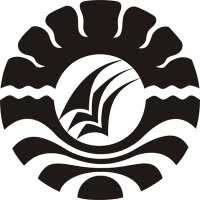 SKRIPSIPENERAPAN MODEL PEMBELAJARAN EXPLICITINSTRUCTIONDALAM MENINGKATKAN HASIL BELAJAR SISWA PADAMATA PELAJARAN IPA KELAS VA SD NEGERI GUNUNGSARI 1 KECAMATAN RAPPOCINIKOTA MAKASSARNURUL WAHYUNI AMANSYAHPROGRAM STUDI PENDIDIKAN GURU SEKOLAH DASAR FAKULTAS ILMU PENDIDIKAN UNIVERSITAS NEGERI MAKASSAR2016